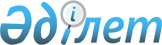 О внесении изменений в решение очередной XXXXIV сессии районного маслихата от 20 декабря 2011 года N 378 "О районном бюджете на 2012-2014 годы"
					
			Утративший силу
			
			
		
					Решение Сырдарьинского районного маслихата Кызылординской области от 15 февраля 2012 года N 18. Зарегистрировано Департаментом юстиции Кызылординской области 29 февраля 2012 года за N 10-8-169. Прекращено действие по истечении срока действия (письмо Сырдарьинского районного маслихата Кызылординской области от 29 января 2013 года N 03-11/14)      Сноска. Прекращено действие по истечении срока действия (письмо Сырдарьинского районного маслихата Кызылординской области от 29.01.2013 N 03-11/14).      Примечание РЦПИ:

      В тексте сохранена авторская орфография и пунктуация.

      В соответствии с пунктом 5 статьи 109 Бюджетного кодекса Республики Казахстан от 04 декабря 2008 года, подпунктом 1) пункта 1 статьи 6 Закона Республики Казахстан от 23 января 2001 года "О местном государственном управлении и самоуправлении в Республике Казахстан" и решение внеочередной ІІ сессии Кызылординского областного маслихата от 25 января 2012 года N 10 "О внесении изменений и дополнений в решение IIIL сессии Кызылординского областного маслихата от 6 декабря 2011 года N 330 "Об областном бюджете на 2012-2014 годы" (зарегистрировано в Реестре государственной регистрации нормативных правовых актов за N 4295) районный маслихат РЕШИЛИ:



      1. Внести в решение очередной ХХХХІV сессии районного маслихата от 20 декабря 2011 года N 378 "О районном бюджете на 2012-2014 годы" (зарегистрировано в Реестре государственной регистрации нормативных правовых актов от 30 декабря 2011 года N 10-8-165, опубликовано в газете "Тіршілік тынысы" от 13 января 2012 года N 3-4) следующие изменения:



      подпункт 1) пункта 1 изложить в следующей редакции:

      "доходы - 4 523 580 тысяч тенге, в том числе по:

      налоговым поступлениям - 1 698 945 тысяч тенге;

      неналоговым поступлениям – 2 939 тысяч тенге;

      поступлениям от продажи основного капитала – 4 493 тысяч тенге;

      поступлениям трансфертов – 2 817 203 тысяч тенге";

      подпункт 2) пункта 1 изложить в следующей редакции:

      "затраты - 4 540 116 тысяч тенге";

      подпункт 5) пункта 1 изложить в следующей редакции:

      "дефицит (профицит) бюджета - (-106 054) тысяч тенге";

      подпункт 6) пункта 1 изложить в следующей редакции:

      "финансирование дефицита (использование профицита) - 106 054 тысяч тенге".

      Сноска. подпункты 1), 2), 5), 6) пункта 1 в редакции решения Сырдарьинского районного маслихата Кызылординской области от 24.04.2012 N 48 (вводится в действие с 01.01.2012). 



      Приложение 1 к указанному решению изложить в редакции согласно приложению 1 к настоящему решению.

      2. Настоящее решение вводится в действие с 1 января 2012 года.      Председатель

      внеочередной ІІІ сессий

      районного маслихата                        И. Абдукаликов      Секретарь районного маслихата              Б. Маншарипов      приложение 1

      к решению внеочередной ІІІ сессии

      районного маслихата

      от 15 февраля 2012 года N 18      приложение 1

      к решению очередной ХХХХIV сессии

      районного маслихата

      от 20 декабря 2011 года N 378        

Районный бюджет на 2012 год      тыс.тенге
					© 2012. РГП на ПХВ «Институт законодательства и правовой информации Республики Казахстан» Министерства юстиции Республики Казахстан
				КатегорияКатегорияКатегорияКатегорияКатегорияКатегорияСумма
КлассКлассКлассКлассКлассПодклассПодклассПодклассПодкласс Наименование
1
2
3
4
5
6
7
1. ДОХОДЫ45235801Налоговые поступления16989451Подоходный налог1500432Индивидуальный подоходный налог1500431Индивидуальный подоходный налог с доходов, облагаемых у источника выплаты1378932Индивидуальный подоходный налог с доходов, не облагаемых у источника выплаты117863Индивидуальный подоходный налог с физических лиц, осуществляющих деятельность по разовым талонам3643Социальный налог1350161Социальный налог1350161Социальный налог1350164Hалоги на собственность13925491Hалоги на имущество13694061Налог на имущество юридических лиц и индивидуальных предпринимателей13687502Hалог на имущество физических лиц6563Земельный налог34281Земельный налог с физических лиц на земли сельскохозяйственного назначения2Земельный налог с физических лиц на земли населенных пунктов19593Земельный налог на земли промышленности, транспорта, связи, обороны и иного несельскохозяйственного назначения995Земельный налог на земли водного фонда67Земельный налог с юридических лиц и индивидуальных предпринимателей, частных нотариусов и адвокатов на земли сельскохозяйственного назначения648Земельный налог с юридических лиц, индивидуальных предпринимателей, частных нотариусов и адвокатов на земли населенных пунктов13004Hалог на транспортные средства188901Hалог на транспортные средства с юридических лиц29402Hалог на транспортные средства с физических лиц1595051Единый земельный налог8255Внутренние налоги на товары, работы и услуги198422Акцизы43496Бензин (за исключением авиационного) реализуемый юридическими и физическими лицами в розницу, а также используемый на собственные производственные нужды41297Дизельное топливо, реализуемое юридическими и физическими лицами в розницу, а также используемое на собственные производственные нужды223Поступления за использование природных и других ресурсов160003Плата за пользование водными ресурсами поверхностных источников4Плата за лесные пользования15Плата за пользование земельными участками1600016Плата за эмиссии в окружающую среду4Сборы за ведение предпринимательской и профессиональной деятельности33821Сбор за государственную регистрацию индивидуальных предпринимателей1852Лицензионный сбор за право занятия отдельными видами деятельности4023Сбор за государственную регистрацию юридических лиц и учетную регистрацию филиалов и представительств, а также их перерегистрацию894Сбор с аукционов5Сбор за государственную регистрацию залога движимого имущества и ипотеки судна или строящегося судна1114Сбор за государственную регистрацию транспортных средств, а также их перерегистрацию1018Сбор за государственную регистрацию прав на недвижимое имущество и сделок с ним 265020Плата за размещение наружной (визуальной) рекламы в полосе отвода автомобильных дорог общего пользования местного значения и в населенных пунктах355Налог на игорный бизнес262Фиксированный налог268Обязательные платежи, взимаемые за совершение юридически значимых действий и (или) выдачу документов уполномоченными на то государственными органами или должностными лицами14951Государственная пошлина14952Государственная пошлина, взимаемая с подаваемых в суд исковых заявлений, заявлений особого искового производства, заявлений (жалоб) по делам особого производства, заявлений о вынесении судебного приказа, заявлений о выдаче дубликата исполнительного листа, заявлений о выдаче исполнительных листов на принудительное исполнение решений третейских (арбитражных) судов и иностранных судов, заявлений о повторной выдаче копий судебных актов, исполнительных листов и иных документов, за исключением государственной пошлины с подаваемых в суд исковых заявлений к государственным учреждениям4103Государственная пошлина, взимаемая за совершение нотариальных действий4Государственная пошлина, взимаемая за регистрацию актов гражданского состояния, а также за выдачу гражданам справок и повторных свидетельств о регистрации актов гражданского состояния и свидетельств в связи с изменением, дополнением и восстановлением записей актов гражданского состояния8605Государственная пошлина, взимаемая за оформление документов на право выезда за границу на постоянное место жительства и приглашение в Республику Казахстан лиц из других государств, а также за внесение изменений в эти документы38Государственная пошлина, взимаемая за регистрацию места жительства1789Государственная пошлина, взимаемая за выдачу удостоверения охотника и его ежегодную регистрацию710Государственная пошлина, взимаемая за регистрацию и перерегистрацию каждой единицы гражданского, служебного оружия физических и юридических лиц (за исключением холодного охотничьего, сигнального, огнестрельного бесствольного, механических распылителей, аэрозольных и других устройств, снаряженных слезоточивыми или раздражающими веществами, пневматического оружия с дульной энергией не более 7,5 Дж и калибра до 4,5 мм включительно)3212Государственная пошлина за выдачу разрешений на хранение или хранение и ношение, транспортировку, ввоз на территорию Республики Казахстан и вывоз из Республики Казахстан оружия и патронов к нему 52Неналоговые поступления29391Доходы от государственной собственности5091Поступления части чистого дохода государственных предприятий02Поступления части чистого дохода коммунальных государственных предприятий05Доходы от аренды имущества, находящегося в государственной собственности5094Доходы от аренды имущества, находящегося в коммунальной собственности5096Прочие неналоговые поступления24301Прочие неналоговые поступления5Поступления дебиторской, депонентской задолженности государственных учреждений, финансируемых из местного бюджета07Возврат неиспользованных средств, ранее полученных из местного бюджета09Другие неналоговые поступления в местный бюджет24303Поступления от продажи основного капитала44933Продажа земли и нематериальных активов1Продажа земли44931Поступления от продажи земельных участков44932Поступления от продажи земельных участков сельскохозяйственного назначения4Поступления трансфертов 28172032Трансферты из вышестоящих органов государственного управления28172032Трансферты из областного бюджета28172031Целевые текущие трансферты3982242Целевые трансферты на развитие5844903Субвенции1834489Функциональная группаФункциональная группаФункциональная группаФункциональная группаФункциональная группаФункциональная группаВсего
ПодфункцияПодфункцияПодфункцияПодфункцияПодфункцияАдминистратор бюджетных программАдминистратор бюджетных программАдминистратор бюджетных программАдминистратор бюджетных программПрограммаПрограммаПрограммаПодпрограммаПодпрограммаНаименование
1
2
3
4
5
6
7
2. РАСХОДЫ45401161Государственные услуги общего характера3649271Представительные, исполнительные и другие органы, выполняющие общие функции государственного управления321512112Аппарат маслихата района18327001Услуги по обеспечению деятельности маслихата района (города областного значения)18117003Капитальные расходы государственных органов210122Аппарат акима района (города областного значения)80219001Услуги по обеспечению деятельности акима района (города областного значения)80126002Создание информационных систем93003Капитальные расходы государственных органов123Аппарат акима района в городе, города районного значения, поселка, аула (села), аульного (сельского) округа222966001Услуги по обеспечению деятельности акима района в городе, города районного значения, поселка, аула (села), аульного (сельского) округа214372022Капитальные расходы государственных органов85942Финансовая деятельность18731452Отдел финансов района (города областного значения)18731001Услуги по реализации государственной политики в области исполнения бюджета района (города областного значения) и управления коммунальной собственностью района (города областного значения)16011003Проведение оценки имущества в целях налогообложения1000011Учет, хранение, оценка и реализация имущества, поступившего в коммунальную собственность1300018Капитальные расходы государственного органа4205Планирование и статистическая деятельность24684453Отдел экономики и бюджетного планирования района (города областного значения)24684001Услуги по реализации государственной политики в области формирования и развития экономической политики, системы государственного планирования и управления района (города областного значения)23762004Капитальные расходы государственных органов9222Оборона17421Военные нужды1488122Аппарат акима района (города областного значения)1488005Мероприятия в рамках исполнения всеобщей воинской обязанности14882Организация работы по чрезвычайным ситуациям254122Аппарат акима района (города областного значения)254006Предупреждение и ликвидация чрезвычайных ситуаций масштаба района (города областного значения)2543Общественный порядок, безопасность, правовая, судебная, уголовно-исполнительная деятельность11501Правоохранительная деятельность1150458Отдел жилищно-коммунального хозяйства, пассажирского транспорта и автомобильных дорог района (города областного значения)1150021Обеспечение безопасности дорожного движения в населенных пунктах11504Образование25036801Дошкольное воспитание и обучение327394123Аппарат акима района в городе, города районного значения, поселка, аула (села), аульного (сельского) округа36618004Поддержка организаций дошкольного воспитания и обучения36618464Отдел образования района (города областного значения)290776009Обеспечение деятельности организаций дошкольного воспитания и обучения289052021Увеличение размера доплаты за квалификационную категорию воспитателям дошкольных организаций образования за счет трансфертов из республиканского бюджета17242Начальное, основное среднее и общее среднее образование2106918123Аппарат акима района в городе, города районного значения, поселка, аула (села), аульного (сельского) округа1213005Организация бесплатного подвоза учащихся до школы и обратно в аульной (сельской) местности1213464Отдел образования района (города областного значения)2105705003Общеобразовательное обучение1997933006Дополнительное образование для детей78554064Увеличение размера доплаты за квалификационную категорию учителям школ за счет трансфертов из республиканского бюджета292189Прочие услуги в области образования69368464Отдел образования района (города областного значения)69368001Услуги по реализации государственной политики на местном уровне в области образования 23393005Приобретение и доставка учебников, учебно-методических комплексов для государственных учреждений образования района (города областного значения)19442007Проведение школьных олимпиад, внешкольных мероприятий и конкурсов районного (городского) масштаба1666012Капитальные расходы государственного органа5000015Ежемесячные выплаты денежных средств опекунам (попечителям) на содержание ребенка-сироты (детей-сирот), и ребенка (детей), оставшегося без попечения родителей за счет трансфертов из республиканского бюджета8926020Обеспечение оборудованием, программным обеспечением детей-инвалидов, обучающихся на дому за счет трансфертов из республиканского бюджета109416Социальная помощь и социальное обеспечение2873452Социальная помощь240818451Отдел занятости и социальных программ района (города областного значения)240818002Программа занятости57946100Общественные работы21881101Профессиональная подготовка и переподготовка безработных102Дополнительные меры по социальной защите граждан в сфере занятости населения103Расширение программы социальных рабочих мест и молодежной практики за счет целевых текущих трансфертов из республиканского бюджета104Оказание мер государственной поддержки участникам Программы занятости 202036065004Предоставление единовременной социальной помощи на приобретение топлива, проживающим и работающим в сельских населенных пунктах специалистам государственных организации социального обеспечения, культуры и спорта и работающим в сельской местности педагогическим работникам образования, медицинским и фармацевтическим работникам организаций государственного сектора здравоохранения в соответствии с законодательством Республики Казахстан15310005Государственная адресная социальная помощь5210011За счет трансфертов из республиканского бюджета015За счет средств местного бюджета5210006Жилищная помощь23238011За счет трансфертов из республиканского бюджета015За счет средств местного бюджета23238007Социальная помощь отдельным категориям нуждающихся граждан по решениям местных представительных органов17443028За счет трансфертов из областного бюджета11847029За счет средств бюджета района (города областного значения)5596009Социальная поддержка граждан, награжденных от 26 июля 1999 года орденами "Отан", "Даңқ", удостоенных высокого звания "Халық қаһарманы", почетных званий республики78010Материальное обеспечение детей-инвалидов, воспитывающихся и обучающихся на дому1794014Оказание социальной помощи нуждающимся гражданам на дому29879011За счет трансфертов из республиканского бюджета5827015За счет средств местного бюджета24052016Государственные пособия на детей до 18 лет58430011За счет трансфертов из республиканского бюджета015За счет средств местного бюджета58430017Обеспечение нуждающихся инвалидов обязательными гигиеническими средствами и предоставление услуг специалистами жестового языка, индивидуальными помощниками в соответствии с индивидуальной программой реабилитации инвалида20367023Обеспечение деятельности центров занятости населения11123011За счет трансфертов из республиканского бюджета111239Прочие услуги в области социальной помощи и социального обеспечения46527451Отдел занятости и социальных программ района (города областного значения)46527001Услуги по реализации государственной политики на местном уровне в области обеспечения занятости и реализации социальных программ для населения28708011Оплата услуг по зачислению, выплате и доставке пособий и других социальных выплат1370021Капитальные расходы государственного органа164497Жилищно-коммунальное хозяйство7136351Жилищное хозяйство21000467Отдел строительства района (города областного значения)21000003Проектирование, строительство и (или) приобретение жилья государственного коммунального жилищного фонда21000011За счет трансфертов из республиканского бюджета015За счет средств местного бюджета210002Коммунальное хозяйство599590123Аппарат акима района в городе, города районного значения, поселка, аула (села), аульного (сельского) округа655014Организация водоснабжения населенных пунктов655458Отдел жилищно-коммунального хозяйства, пассажирского транспорта и автомобильных дорог района (города областного значения)1445012Функционирование системы водоснабжения и водоотведения1445467Отдел строительства района (города областного значения)597490005Развитие коммунального хозяйства13000015За счет средств местного бюджета13000006Развитие системы водоснабжения и водоотведения584490011За счет трансфертов из республиканского бюджета584490015За счет средств местного бюджета3Благоустройство населенных пунктов93045123Аппарат акима района в городе, города районного значения, поселка, аула (села), аульного (сельского) округа90345008Освещение улиц населенных пунктов23154009Обеспечение санитарии населенных пунктов9901011Благоустройство и озеленение населенных пунктов57290458Отдел жилищно-коммунального хозяйства, пассажирского транспорта и автомобильных дорог района (города областного значения)2700018Благоустройство и озеленение населенных пунктов27008Культура, спорт, туризм и информационное пространство2888751Деятельность в области культуры115067123Аппарат акима района в городе, города районного значения, поселка, аула (села), аульного (сельского) округа12084006Поддержка культурно-досуговой работы на местном уровне12084455Отдел строительства района (города областного значения)102983003Развитие объектов культуры1029832Спорт 69639465Отдел физической культуры и спорта района (города областного значения)44839006Проведение спортивных соревнований на районном (города областного значения) уровне10029007Подготовка и участие членов сборных команд района (города областного значения) по различным видам спорта на областных спортивных соревнованиях34810467Отдел строительства района (города областного значения)24800008Развитие объектов спорта и туризма24800015За счет средств местного бюджета248003Информационное пространство52771455Отдел культуры и развития языков района (города областного значения)41976006Функционирование районных (городских) библиотек41302007Развитие государственного языка и других языков народа Казахстана674456Отдел внутренней политики района (города областного значения)10795002Услуги по проведению государственной информационной политики через газеты и журналы 7168005Услуги по проведению государственной информационной политики через телерадиовещание36279Прочие услуги по организации культуры, спорта, туризма и информационного пространства51398455Отдел культуры и развития языков района (города областного значения)12715001Услуги по реализации государственной политики на местном уровне в области развития языков и культуры12181010Капитальные расходы государственного органа534456Отдел внутренней политики района (города областного значения)19952001Услуги по реализации государственной политики на местном уровне в области информации, укрепления государственности и формирования социального оптимизма граждан15507003Реализация региональных программ в сфере молодежной политики3135006Капитальные расходы государственных органов1310465Отдел физической культуры и спорта района (города областного значения)18731001Услуги по реализации государственной политики на местном уровне в сфере физической культуры и спорта18731004Капитальные расходы государственного органа10Сельское, водное, лесное, рыбное хозяйство, особо охраняемые природные территории, охрана окружающей среды и животного мира, земельные отношения970621Сельское хозяйство47493462Отдел сельского хозяйства района (города областного значения)31213001Услуги по реализации государственной политики на местном уровне в сфере сельского хозяйства15642006Капитальные расходы государственного органа2500099Реализация мер по оказанию социальной поддержки специалистов 13071011За счет трансфертов из республиканского бюджета13071015За счет средств местного бюджета473Отдел ветеринарии района (города областного значения)16280001Услуги по реализации государственной политики на местном уровне в сфере ветеринарии10440003Капитальные расходы государственного органа007Организация отлова и уничтожения бродячих собак и кошек1000008Возмещение владельцам стоимости изымаемых и уничтожаемых больных животных, продуктов и сырья животного происхождения3000010Проведение мероприятий по идентификации сельскохозяйственных животных18406Земельные отношения17177463Отдел земельных отношений района (города областного значения)17177001Услуги по реализации государственной политики в области регулирования земельных отношений на территории района (города областного значения)13377007Капитальные расходы государственного органа38009Прочие услуги в области сельского, водного, лесного, рыбного хозяйства, особо охраняемых природных территории, охраны окружающей среды и животного мира, земельных отношений32392473Отдел ветеринарии района (города областного значения)32392011Проведение противоэпизоотических мероприятий3239211Промышленность, архитектурная, градостроительная и строительная деятельность219822Архитектурная, градостроительная и строительная деятельность21982467Отдел строительства района (города областного значения)12298001Услуги по реализации государственной политики на местном уровне в области строительства12298017Капитальные расходы государственного органа468Отдел архитектуры и градостроительства района (города областного значения)9684001Услуги по реализации государственной политики в области архитектуры и градостроительства на местном уровне 9684004Капитальные расходы государственного органа12Транспорт и коммуникации2031001Автомобильный транспорт203100123Аппарат акима района в городе, города районного значения, поселка, аула (села), аульного (сельского) округа23885013Обеспечение функционирования автомобильных дорог в городах районного значения, поселках, аулах (селах), аульных (сельских) округах23885011За счет трансфертов из республиканского бюджета015За счет средств местного бюджета23885458Отдел жилищно-коммунального хозяйства, пассажирского транспорта и автомобильных дорог района (города областного значения)179215022Развитие транспортной инфраструктуры0011За счет трансфертов из республиканского бюджета015За счет средств местного бюджета023Обеспечение функционирования автомобильных дорог179215011За счет трансфертов из республиканского бюджета015За счет средств местного бюджета17921513Прочие361273Поддержка предпринимательской деятельности и защита конкуренции11745469Отдел предпринимательства района (города областного значения)11745001Услуги по реализации государственной политики на местном уровне в области развития предпринимательства и промышленности 10925003Поддержка предпринимательской деятельности285004Капитальные расходы государственных органов5359Прочие24382123Аппарат акима района в городе, города районного значения, поселка, аула (села), аульного (сельского) округа5443040Реализация мероприятий для решения вопросов обустройства аульных (сельских) округов в реализацию мер по содействию экономическому развитию регионов в рамках Программы "Развитие регионов" за счет целевых трансфертов из республиканского бюджета5443452Отдел финансов района (города областного значения)6901012Резерв местного исполнительного органа района (города областного значения) 6901101Резерв местного исполнительного органа района (города областного значения) на неотложные затраты6901458Отдел жилищно-коммунального хозяйства, пассажирского транспорта и автомобильных дорог района (города областного значения)12038001Услуги по реализации государственной политики на местном уровне в области жилищно-коммунального хозяйства, пассажирского транспорта и автомобильных дорог 11698013Капитальные расходы государственного органа34014Обслуживание долга6141Обслуживание долга6141452Отдел финансов района (города областного значения)6141452013Обслуживание долга местных исполнительных органов по выплате вознаграждений и иных платежей по займам из областного бюджета615Трансферты204851Трансферты20485452Отдел финансов района (города областного значения)20485006Возврат неиспользованных (недоиспользованных) целевых трансфертов16530007Бюджетные изъятия016Возврат, использованных не по целевому назначению целевых трансфертов020Целевые текущие трансферты в вышестоящие бюджеты в связи с изменением фонда оплаты труда в бюджетной сфере024Целевые текущие трансферты в вышестоящие бюджеты в связи с передачей функций государственных органов из нижестоящего уровня государственного управления в вышестоящий39553. Чистое бюджетное кредитование89518Бюджетные кредиты9465310Сельское, водное, лесное, рыбное хозяйство, особо охраняемые природные территории, охрана окружающей среды и животного мира, земельные отношения94653462Отдел сельского хозяйства района (города областного значения)94653008Бюджетные кредиты для реализации мер социальной поддержки специалистов946535Погашение бюджетных кредитов51351Погашение бюджетных кредитов51351Погашение бюджетных кредитов, выданных из государственного бюджета513513Погашение бюджетных кредитов, выданных из местного бюджета физическим лицам51354. Сальдо от операций с финансовыми активами0452Отдел финансов района (города областного значения)0014Формирование или увеличение уставного капитала юридических лиц5. Дефицит бюджета (профицит)-1060546. Финансирование дефицита бюджета (использование профицита)1060547Поступления займов946531Внутренние государственные займы946532Договоры займа946533Займы, получаемые местным исполнительным органом района (города областного значения)9465316Погашение займов51351Погашение займов5135452Отдел финансов района (города областного значения)5135008Погашение долга местного исполнительного органа перед вышестоящим бюджетом51358Используемые остатки бюджетных средств165361Остатки бюджетных средств165361Свободные остатки бюджетных средств165361Свободные остатки бюджетных средств165361Остатки бюджетных средств на конец отчетного периода2Остатки бюджетных средств на конец отчетного периода